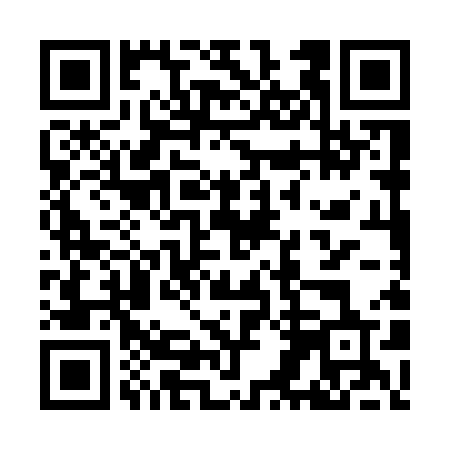 Ramadan times for Keletimajor, HungaryMon 11 Mar 2024 - Wed 10 Apr 2024High Latitude Method: Midnight RulePrayer Calculation Method: Muslim World LeagueAsar Calculation Method: HanafiPrayer times provided by https://www.salahtimes.comDateDayFajrSuhurSunriseDhuhrAsrIftarMaghribIsha11Mon4:304:306:1012:004:015:515:517:2512Tue4:284:286:0812:004:025:525:527:2713Wed4:264:266:0612:004:035:545:547:2814Thu4:244:246:0411:594:045:555:557:3015Fri4:224:226:0211:594:055:565:567:3116Sat4:204:206:0111:594:065:585:587:3317Sun4:184:185:5911:584:085:595:597:3418Mon4:164:165:5711:584:096:016:017:3619Tue4:134:135:5511:584:106:026:027:3720Wed4:114:115:5311:584:116:036:037:3921Thu4:094:095:5111:574:126:056:057:4022Fri4:074:075:4911:574:136:066:067:4223Sat4:054:055:4711:574:146:076:077:4324Sun4:034:035:4511:564:156:096:097:4525Mon4:004:005:4311:564:166:106:107:4726Tue3:583:585:4111:564:176:116:117:4827Wed3:563:565:3911:564:186:136:137:5028Thu3:543:545:3711:554:196:146:147:5129Fri3:523:525:3511:554:206:156:157:5330Sat3:493:495:3311:554:216:176:177:5531Sun4:474:476:3112:545:227:187:188:561Mon4:454:456:2912:545:237:197:198:582Tue4:424:426:2712:545:247:217:219:003Wed4:404:406:2612:535:257:227:229:014Thu4:384:386:2412:535:267:237:239:035Fri4:354:356:2212:535:277:257:259:056Sat4:334:336:2012:535:287:267:269:067Sun4:314:316:1812:525:287:277:279:088Mon4:284:286:1612:525:297:297:299:109Tue4:264:266:1412:525:307:307:309:1210Wed4:244:246:1212:515:317:327:329:13